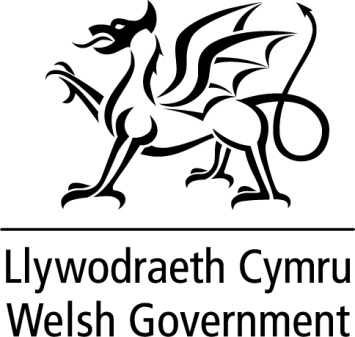 National Bereavement Support Grant 2021-22 to 2023-2024Main Application FormNATIONAL BEREAVEMENT SUPPORT GRANT 2021-22 to 2023-24Where to send your completed application formPlease send completed application forms electronically to:Populationhealthcare@gov.walesPlease provide two signatures on the form.  This is usually the Project Manager and a Senior Accountable Officer. ELECTRONIC SIGNATURE:  By emailing this form to the Welsh Government’s Populationhealthcare@gov.wales  email address you are making the declaration above.  The closing date for applications is 4pm on Friday 26 November 2021ANNEX AEligibility Criteria for National Bereavement Support Grant 2021-22 to 2023-2024ANNEX BABOUT THE NATIONAL BEREAVEMENT SUPPORT GRANTThe Welsh Government has developed a national framework for the delivery of bereavement care in Wales.  Applications are sought from Third Sector organisations to submit projects that support the delivery of bereavement care and support in line with the three components of bereavement support described by the National Institute for Health and Clinical Excellence (NICE). These encompass:•	Component 1: where information is offered regarding the experience of bereavement  and people are sign-posted towards further support;•	Component 2: which makes provision for people to access formal opportunities to reflect upon their grief, and may involve individual or group sessions;•	Component 3: which encompasses specialist interventions that may involve mental health services, psychological support and specialist support.Projects will demonstrate that they are addressing gaps in bereavement service provision and provide details of the needs assessment undertaken. Applicants must consider the National Bereavement Framework for Wales, which provides guidance on the quality expected in delivering bereavement services to complete their application. The National Bereavement Framework for Wales was developed following a bereavement scoping review undertaken by Cardiff University in conjunction with Marie Curie and the Wales Cancer Research Centre published in December 2019. All types of bereavement and pre-bereavement are included, wherever and whenever they occurred, and whatever the circumstances around the death. Applications will also need to take full account and support delivery of the Welsh Government’s well-being objectives, which set out how we will use the Well-being of Future Generations Act to help deliver our Programme for Government, Taking Wales Forward, and A Healthier Wales, our long term plan for health and social care.Well-being of Future Generations (Wales) Act 2015 -https://gov.wales/sites/default/files/publications/2019-10/a-healthier-wales-action-plan.pdfTaking Wales Forward - http://gov.wales/about/programme-for-government/A Healthier Wales - https://gov.wales/sites/default/files/publications/2019-10/a-healthier-wales-action-plan.pdfWe recognise that the Third Sector is a key partner in achieving many of our desired outcomes.  Funding under this grant will enable Third Sector organisations to deliver projects which complement and enhance bereavement services provided by health and social services in Wales.Proposals are welcomed from individual organisations or from a collaboration of organisations. (In such circumstances a lead organisation will be required and evidence of a memorandum of understanding). We are seeking proposals for both specific types of bereavement and/or general bereavement services. Funding will be awarded to those organisations that are best able to demonstrate how their proposals support the criteria identified in Annex A.  Due diligence checks will be undertaken with successful organisation before confirmation of the grant award.Privacy Notice Please click the link below to see information on how we handle any personal data you provide in relation to your grant application or request for grant funding.https://gov.wales/privacy-notice-welsh-government-grantsANNEX CDECLARATION AND UNDERSTANDINGHave you, or any other senior officer or trustee of the organisation, ever been disqualified from being a company director under the Company Directors Disqualification Act (1986) or been the proprietor, partner or director of a business subject to an investigation (completed, current or pending) undertaken under the Companies, Financial Services or Banking Acts? YES	 NOHave you, or any other senior officer or trustee of the organisation, ever been bankrupt or subject to an arrangement with creditors? YES	 NOHave you, or any other senior officer or trustee of the organisation, ever been a proprietor, partner or director of a business subject to any formal insolvency procedure such as Receivership, Liquidation, Administration or was subject to an arrangement with its creditors? YES	 NOHave you, or any other senior officer or trustee of the organisation, ever been a proprietor, partner or director of a business requested to repay a grant under any Government scheme? This includes any company requested to repay grant while subject to any insolvency procedure where the director/company secretary knew or ought reasonably to have expected that any request to pay grant could be made? YES	 NOHave you or any other senior officer or trustee ever been disqualified from acting as a charity trustee or have an unspent conviction relating to any offence involving deception or dishonesty? YES	 NOIf you have answered YES to any of the above, please give details on a separate piece of paper. This does not necessarily affect your chances of obtaining grant funding.Please read this carefully before signingI am content for information supplied in this application, including the declaration and understanding to be shared in confidence with any individuals who may be involved in considering the case for application or who are involved in any part of the administration or evaluation of the scheme. This may include accountants, external evaluators and other organisations or groups involved in delivering the project.I understand that if I give any information that is incorrect or incomplete, grant may be withheld or reclaimed and action taken against me. I declare that the information that I have given on this application form is correct and complete. I also declare that, except as otherwise stated on this form, I have not started the project which forms the basis of this application and no expenditure has been committed or defrayed on it.I understand that any offer may be publicised by means of a press release giving brief details of the project and amount of grant award.I understand the Department may use personal data collected to investigate cases of alleged fraudulent use.I confirm that, under the governing document, the organisation has the legal power to run the project.Applications must be signed by an authorised signatory. I confirm that I am authorised to sign this application.MAIN APPLICATION FORMNB: Applicants should consider the required and desirable criteria (see Annex A) included on the following pages of this proforma and ensure the information given in the following sections provides evidence of how relevant criteria will be met.  MAIN APPLICATION FORMNB: Applicants should consider the required and desirable criteria (see Annex A) included on the following pages of this proforma and ensure the information given in the following sections provides evidence of how relevant criteria will be met.  MAIN APPLICATION FORMNB: Applicants should consider the required and desirable criteria (see Annex A) included on the following pages of this proforma and ensure the information given in the following sections provides evidence of how relevant criteria will be met.  Part A – Applicant(s) DetailsPart A – Applicant(s) DetailsPart A – Applicant(s) Details
NB - in the case of joint applications from two or more organisations, information must be provided for each of the organisations involved against questions 1-6.
NB - in the case of joint applications from two or more organisations, information must be provided for each of the organisations involved against questions 1-6.
NB - in the case of joint applications from two or more organisations, information must be provided for each of the organisations involved against questions 1-6.1Please give the full legal name of your organisationPlease give the full legal name of your organisation2Registered Business Address 

please provide local office address in addition, if differentPost Code:Registered Business Address 

please provide local office address in addition, if differentPost Code:3Telephone number:Mobile number:E-mail:Organisation website address:Telephone number:Mobile number:E-mail:Organisation website address:4Please provide your Charity Registration Number and/or Company Registration Number:Please provide your Charity Registration Number and/or Company Registration Number:5Please provide some succinct background information on your organisation, including when it was founded, its legal status and its main activities:Please provide some succinct background information on your organisation, including when it was founded, its legal status and its main activities:6Contact details for project lead, should we wish to discuss this application with you:Name:Position:Address: (if different from above):Post code:Telephone number: Mobile:Email:Contact details for project lead, should we wish to discuss this application with you:Name:Position:Address: (if different from above):Post code:Telephone number: Mobile:Email:Part B – Project DetailsPart B – Project DetailsPart B – Project Details7Title of the project for which funding is being sought:Title of the project for which funding is being sought:8Please provide a summary of the project including:its overall purpose and objective;who will benefit from the project;where it will be delivered and by whom.Please provide a summary of the project including:its overall purpose and objective;who will benefit from the project;where it will be delivered and by whom.Part C – Strategic alignment Part C – Strategic alignment Part C – Strategic alignment 9How does the proposal support the eligibility criteria listed within Annex A?How does the proposal support the eligibility criteria listed within Annex A?10Please use the space below to provide any additional information you think would be useful in assessing your application.Please use the space below to provide any additional information you think would be useful in assessing your application.Part D – Project Outcomes and DeliveryPart D – Project Outcomes and DeliveryPart D – Project Outcomes and Delivery11Please state how your project will be evaluated. This should be appropriate to the project aims and outcomes that you have described above, and in proportion to the scale and size of the project. It should include:any key performance indicators and expected outcomes (service users / other stakeholders / include information on project implementation and process as well as benefits to other stakeholders);details of proposed evaluation methods  e.g feedback questionnaires / stakeholder consultations;use of any service user reported outcome measures/validated psychometric tools;collection and analysis of demographic and service use data; andequality and diversity monitoring. These should be appropriate to the project aims and outcomes that you have described above.Please state how your project will be evaluated. This should be appropriate to the project aims and outcomes that you have described above, and in proportion to the scale and size of the project. It should include:any key performance indicators and expected outcomes (service users / other stakeholders / include information on project implementation and process as well as benefits to other stakeholders);details of proposed evaluation methods  e.g feedback questionnaires / stakeholder consultations;use of any service user reported outcome measures/validated psychometric tools;collection and analysis of demographic and service use data; andequality and diversity monitoring. These should be appropriate to the project aims and outcomes that you have described above.12What communications approaches will you use to raise awareness of the project and engage with intended recipients? What communications approaches will you use to raise awareness of the project and engage with intended recipients? 13What risks have you identified to the delivery of this project and how will these be managed / mitigated?What risks have you identified to the delivery of this project and how will these be managed / mitigated?Part E – Financial information Part E – Financial information Part E – Financial information 15Will the project be funded by other funding streams? 
Will the project be funded by other funding streams? 
16Please provide a breakdown of the project costs for the bereavement support grant:
NB: Please note redundancy costs are excluded from eligible costs for this grant scheme.Please provide a breakdown of the project costs for the bereavement support grant:
NB: Please note redundancy costs are excluded from eligible costs for this grant scheme.17Please provide details of any posts that you intend to fund from the grant (in WTE terms):
Please provide details of any posts that you intend to fund from the grant (in WTE terms):
Part F – Governance and Financial ManagementPart F – Governance and Financial ManagementPart F – Governance and Financial ManagementAs part of Welsh Government’s continued work to protect funding, we request that you provide the following information in order to help us assess the effectiveness of the governance and financial management in your organisation

NB - in the case of joint applications from two or more organisations, information must be provided for each of the organisations involved against questions 21-24.
As part of Welsh Government’s continued work to protect funding, we request that you provide the following information in order to help us assess the effectiveness of the governance and financial management in your organisation

NB - in the case of joint applications from two or more organisations, information must be provided for each of the organisations involved against questions 21-24.
As part of Welsh Government’s continued work to protect funding, we request that you provide the following information in order to help us assess the effectiveness of the governance and financial management in your organisation

NB - in the case of joint applications from two or more organisations, information must be provided for each of the organisations involved against questions 21-24.
18Has any director/board member/trustee etc. ever been declared bankrupt, disqualified from being a company director, director, partner or proprietor of a business/organisation that has been subject to financial insolvency?                             Yes or No. 
If yes, please provide details:
Has any director/board member/trustee etc. ever been declared bankrupt, disqualified from being a company director, director, partner or proprietor of a business/organisation that has been subject to financial insolvency?                             Yes or No. 
If yes, please provide details:
19Please confirm the number of employees within your organisation:Please confirm the number of employees within your organisation:20Please list any other funding you are currently receiving, including ALL Welsh Government funding received.Please list any other funding you are currently receiving, including ALL Welsh Government funding received.21Payments in advance - The Welsh Government policy is to make payments in arrears. However, it recognises that most Third Sector organisations do not hold large reserves and do not have the resources to undertake work and receive payment afterwards. Provision of funding for committed expenditure may be considered in advance of payment but only where evidence of need is clearly established.In light of the above statements, does your organisation require payment in advance? Please state either yes or no: If you have answered ‘yes’, a ‘payment in advance’ form will be issued to you if your application is successful. This should be completed and returned with the required evidence. The information and evidence that you provide will be assessed to determine whether we can make payments of grant awarded to you in advance.Payments in advance - The Welsh Government policy is to make payments in arrears. However, it recognises that most Third Sector organisations do not hold large reserves and do not have the resources to undertake work and receive payment afterwards. Provision of funding for committed expenditure may be considered in advance of payment but only where evidence of need is clearly established.In light of the above statements, does your organisation require payment in advance? Please state either yes or no: If you have answered ‘yes’, a ‘payment in advance’ form will be issued to you if your application is successful. This should be completed and returned with the required evidence. The information and evidence that you provide will be assessed to determine whether we can make payments of grant awarded to you in advance.Part G – DeclarationPart G – DeclarationPart G – DeclarationThis must be signed by an authorised signatory e.g. a chair/board member and the financial officer for the organisation(s):This must be signed by an authorised signatory e.g. a chair/board member and the financial officer for the organisation(s):This must be signed by an authorised signatory e.g. a chair/board member and the financial officer for the organisation(s):I confirm that the information given within this application is true and accurateI confirm that the information given within this application is true and accurateI confirm that the information given within this application is true and accurate11Signed:Name (printed):Position:Date:22Signed:Name (printed):Position:Date:1The project must be delivered in Wales. (Locally, regionally or at an-All Wales level) and all provision must be made available in Welsh.2The project must be either sustainable beyond the funding period of 2021-22 to 2023-24, or be delivered fully within the 2021-22 to 2023-24 funding period.3The project will add value to the provision of existing bereavement services and complement, those already provided by the NHS, public sector or third sector in Wales.4Projects must address one or more of the following priority areas: Address identified gaps in the provision of bereavement services such as those highlighted in the national framework for the delivery of bereavement care in Wales?Help reduce waiting times for bereavement services in WalesAddress the bereavement needs of Black, Asian and Ethnic Minority communitiesImprove the provision of and access to bereavement services for people with protected characteristics; support Welsh Government Welsh language policies; and support other language needsSupport individuals from vulnerable groups Support of those people in Wales arriving under the resettlement schemes from Afghanistan, and other refugees requiring bereavement support are welcomedhelp reduce waiting times for bereavement services in Wales (including the provision of immediate support following a bereavement)5 The organisation(s) applying for funding must provide details of their previous experience of working in the field of bereavement care and support.SignedDateName (block capitals)Position in organisationTelephoneEmail